C/ Corredera nº49 Bajo derecha, Yecla (Murcia) 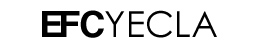 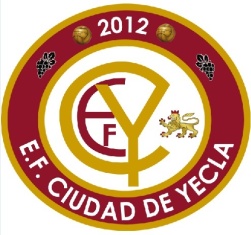 Teléfonos de contacto: 968 94 71 16 II 685 73 46 54 || 647602847efcyecla@gmx.es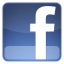 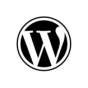 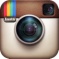 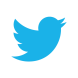 CRÓNICAEl partido comenzaba con un Ciudad demasiado dormido y sin intensidad alguna. Cosa que el Filipedes supo anteponerse en el partido, y empezar dominando. A los 5 minutos de partido, una falta inexistente subía al marcador por parte de los visitantes. Los locales seguían sin tener idea de que hacer en el partido. Poco después del gol visitante, Fran pudo igualar el marcador con una ocasión clarisima en un mano a mano. Después de esas ocasiones, el partido se aburrio y no hubieron ocasiones en este primer tiempo.Arranca el segundo tiempo con los locales muy domidos que lo pagaron con un gol del Filipedes a los dos minutos de empezar. Desde ese momento, desperto el Ciudad, y empezó a manejar la posesión un poco más y a tener mas ocasiones. Llegando a los 20 ultimos minutos, el tecnico local movió el banquillo, y revolucionó el encuentro. Cuando quedaban 10 minutos de partido, Cristóbal cogió un balón en la frontal del área, encendio la moto, y batió al portero cruzandosela. Pocos minutos después un corner sacado por los locales, un mal despeje hizo que se quedara el balón muerto y Navarro pudiera meterlo y asi empatar el partido. Y asi termino el partido 2-2.Categoría: CadeteJornada:17Rival:At FilipedesLugar del encuentro:Juan palao Equipo de inicio:Juanma(G), Richard, Rico, Piqueras, Diego, Pablo, Álvaro, Martinez, Fran, Jose Miguel y Cristóbal(C).También jugaron:Diaz, Navarro, Manuel, Jonathan y Javi.Resultado final:2-2Observaciones: